PORTARIA No 113, DE 16 DE MARÇO DE 2015.O SECRETÁRIO DE PLANEJAMENTO E DESENVOLVIMENTO ENERGÉTICO DO MINISTÉRIO DE MINAS E ENERGIA, no uso da competência que lhe foi delegada pelo art. 1o da Portaria MME no 440, de 20 de julho de 2012, tendo em vista o disposto no art. 6o do Decreto no 6.144, de 3 de julho de 2007, no art. 2o, § 3o, da Portaria MME no 274, de 19 de agosto de 2013, e o que consta do Processo no 48500.005561/2014-02, resolve:Art. 1o Aprovar o enquadramento no Regime Especial de Incentivos para o Desenvolvimento da Infraestrutura - REIDI do projeto de geração de energia elétrica da Pequena Central Hidrelétrica denominada PCH Santo Cristo, cadastrada com o Código Único do Empreendimento de Geração - PCH.PH.SC.030.982-6.01, de titularidade da empresa Eletrosul Centrais Elétricas S.A., inscrita no CNPJ/MF sob o no 00.073.957/0001-68, detalhado no Anexo à presente Portaria.Parágrafo único. O projeto de que trata o caput, autorizado por meio da Resolução Autorizativa ANEEL no 3.533, de 12 de junho de 2012, com Cronograma de Implantação alterado pela Resolução Autorizativa ANEEL no 4.685, de 3 de junho de 2014, é alcançado pelo art. 4o, inciso I, da Portaria MME no 274, de 19 de agosto de 2013.Art. 2o As estimativas dos investimentos têm por base o mês de julho de 2014 e são de exclusiva responsabilidade da Eletrosul Centrais Elétricas S.A., cuja razoabilidade foi atestada pela Agência Nacional de Energia Elétrica - ANEEL.Art. 3o A Eletrosul Centrais Elétricas S.A. deverá informar à Secretaria da Receita Federal do Brasil a entrada em Operação Comercial do projeto aprovado nesta Portaria, mediante a entrega de cópia do Despacho emitido pela ANEEL, no prazo de até trinta dias de sua emissão.Art. 4o Alterações técnicas ou de titularidade do projeto aprovado nesta Portaria, autorizadas pela ANEEL ou pelo Ministério de Minas e Energia, não ensejarão a publicação de nova Portaria de enquadramento no REIDI.Art. 5o A habilitação do projeto no REIDI e o cancelamento da habilitação deverão ser requeridos à Secretaria da Receita Federal do Brasil.Art. 6o Esta Portaria entra em vigor na data de sua publicação.ALTINO VENTURA FILHOEste texto não substitui o publicado no DOU de 17.3.2015. ANEXO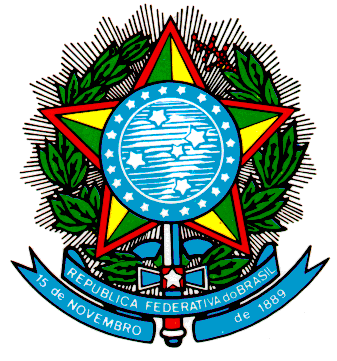 Ministério de Minas e Energia
Consultoria JurídicaMINISTÉRIO DE MINAS E ENERGIAINFORMAÇÕES DO PROJETO DE ENQUADRAMENTO NO REIDI - REGIME ESPECIAL DE INCENTIVOS PARA O DESENVOLVIMENTO DA INFRAESTRUTURA PESSOA JURÍDICA TITULAR DO PROJETOPESSOA JURÍDICA TITULAR DO PROJETOPESSOA JURÍDICA TITULAR DO PROJETOPESSOA JURÍDICA TITULAR DO PROJETOPESSOA JURÍDICA TITULAR DO PROJETOPESSOA JURÍDICA TITULAR DO PROJETO01Nome Empresarial      Nome Empresarial      Nome Empresarial      02CNPJ      Eletrosul Centrais Elétricas S.A.Eletrosul Centrais Elétricas S.A.Eletrosul Centrais Elétricas S.A.00.073.957/0001-6803Logradouro Logradouro Logradouro 04NúmeroRua Deputado Antonio Edu VieiraRua Deputado Antonio Edu VieiraRua Deputado Antonio Edu Vieira99905Complemento 06Bairro07CEPPantanal88040-90108Município09UF10TelefoneFlorianópolisSanta Catarina(48) 3231-700011DADOS DO PROJETODADOS DO PROJETONome do Projeto Nome do Projeto PCH Santo Cristo (Autorizada pela Resolução Autorizativa ANEEL no 3.533, de 12 de junho de 2012 - Leilão no 06/2013-ANEEL).Descrição do ProjetoDescrição do ProjetoPequena Central Hidrelétrica denominada PCH Santo Cristo, compreendendo:Descrição do ProjetoDescrição do ProjetoI - três Unidades Geradoras de 6.500 kW, totalizando 19.500 kW de capacidade instalada; eDescrição do ProjetoDescrição do ProjetoII - Sistema de Transmissão de Interesse Restrito constituído de uma Subestação de 13,8/138 kV, 22 MVA e uma Linha de Transmissão de 138 kV, Circuito Simples, com trinta e três quilômetros e duzentos metros de extensão, em uso compartilhado com a PCH Coxilha Rica, para conexão na Subestação Vacaria, de propriedade da Distribuidora RGE.Período de ExecuçãoPeríodo de ExecuçãoDe 4/5/2015 a 15/12/2017.Localidade do Projeto [Município(s)/UF]Localidade do Projeto [Município(s)/UF]Municípios de Capão Alto e Lages, Estado de Santa Catarina.12PRESIDENTE, RESPONSÁVEL TÉCNICO E CONTADOR DA PESSOA JURÍDICAPRESIDENTE, RESPONSÁVEL TÉCNICO E CONTADOR DA PESSOA JURÍDICANome: Eurides Luiz Mescolotto.Nome: Eurides Luiz Mescolotto.CPF: 185.258.309-68.Nome: Franklim Fabrício Lago.Nome: Franklim Fabrício Lago.CPF: 297.540.110-87.Nome: Sandro Rodrigues da Silva.Nome: Sandro Rodrigues da Silva.CPF: 623.295.109-34.13ESTIMATIVAS DOS VALORES DOS BENS E SERVIÇOSDO PROJETO COM INCIDÊNCIA DE PIS/PASEP E COFINS (R$)ESTIMATIVAS DOS VALORES DOS BENS E SERVIÇOSDO PROJETO COM INCIDÊNCIA DE PIS/PASEP E COFINS (R$)ESTIMATIVAS DOS VALORES DOS BENS E SERVIÇOSDO PROJETO COM INCIDÊNCIA DE PIS/PASEP E COFINS (R$)BensBens51.746.483,25.ServiçosServiços112.873.490,19.OutrosOutros41.428.582,66.Total (1)Total (1)206.048.556,10.14ESTIMATIVAS DOS VALORES DOS BENS E SERVIÇOSDO PROJETO SEM INCIDÊNCIA DE PIS/PASEP E COFINS (R$)ESTIMATIVAS DOS VALORES DOS BENS E SERVIÇOSDO PROJETO SEM INCIDÊNCIA DE PIS/PASEP E COFINS (R$)ESTIMATIVAS DOS VALORES DOS BENS E SERVIÇOSDO PROJETO SEM INCIDÊNCIA DE PIS/PASEP E COFINS (R$)BensBens46.959.933,55.ServiçosServiços110.479.770,46.OutrosOutros41.428.582,66.Total (2)Total (2)198.868.286,67.